Danmarks Biblioteksforenings Programanbefalinger IFLA 2014 Lyon - Program & Sessions
“Libraries, Citizens, Societies: Confluence for Knowledge”Registration
Fra sent fredag/lørdag morgen på konventioncentret – husk registreringsmail med barcode.

Forkortelser: SI – Simultaneous InterpretationLav din egen programkalender: http://www.sessionplan.com/ifla2014/

Biblioteksbesøg
Lyons Folkebiblioteker - Bibliotheque Municipale de Lyon – se http://www.lyonalacarte.com/?Lyon-Public-Library-La 
13 biblioteker plus 2 mediateker – find dem via hjemmesiden på: http://www.bm-lyon.fr/ - Pratique - Ma bibliotheque. Se også hovedbibliotekets Artotek (kunstudlån) – kort intro til Frankrigs biblioteker til sidst.Foto: Biblioteket, 30 boulevard Vivier-Merle - 69003 Lyon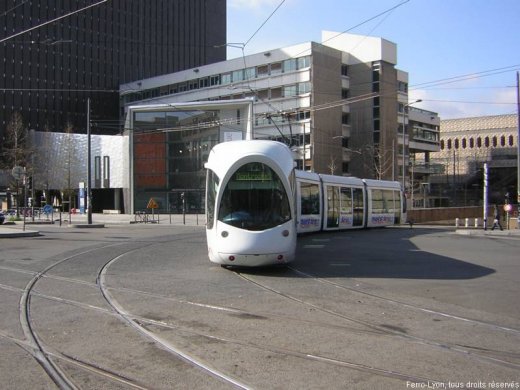 Friday 15 August  FRI 15 August GB meeting - KSA

Saturday 16 AugustSession 1 	Sat 16 August 08.00‐09.30 - All Officers Officers Training Session – Room: Forum 1- KSA, KIB Session 16 	Sat 16 August 09.45.12.15 - Libraries for Children and Young Adults Standing Committee – Room: Rhône 3a - KIB Session 24 	Sat 16 August 12.30‐15.00 - Management of Library Associations Standing Committee I – Room: Rhône 2 – HN
Session 56	Sat 16 August 18.45‐19.45 - Nordic Countries Caucus Meeting – DB arr. - Room: Rhône 3 - ALLESunday 17 AugustSession 65	Sun 17 August 08.30‐10.00 - Newcomers Session, SR2 –Room: Auditorium Lumiére, SI - LHD Session 66	Sun 17 August 10.30‐12.00 - Opening Session/Key note speaker: Bernard Stiegler – Room: Amphitéatre, SI - ALLESession 78	Sun 17 August 16.00‐18.00 - Exhibition Opening Party – Room: Exhibition Hall - ALLEDB	Sun 17 August 18.00-ca. 19.00 – DB Formandsmøde – sted aftales – SBA, HAPI, KIB, MSH
Session 79	Sun 17 August 19.00 - Officers Reception (By invitation only) – KSA, KIB

Monday 18 August
Session 82	Mon 18 August 08.30‐09.15 - Plenary Session - TBA - Room: Amphitéatre, SI - ALLESession 85	Mon 18 august 09.30‐12.45 - IFLA President’s Session – Launch of the Lyon Declaration - Room: Amphitéatre, SI - SBA, MSHSession 89	Mon 18 august 09.30‐12.45 - Telling the library Story – Library Statistics and Evaluation: Rebecca Vargha and Ulla Wimmer E‐metrics SIG – Room: Gratte Ciel 1-2 Ballroom – HN og?Session 90	Mon 18 August 09.30‐11.30 - National Information and Library Policy SIG – TBA – Room: Forum 1 - HAPI, HN?Session 95	Mon 18 August 11.45‐13.45 - MOOCs (Massive Open Online Courses) : Opportunities and Challenges for Libraries – Room: Forum 1 - SBA, HAPI?Session 96	Mon 18 August 12.00‐14.00 - Poster Session – Tænketanken/LHD har poster – ALLESession 100	Mon 18 August 13.45‐15.45 - How special are we anyway? Bringing accessible reading to mainstream libraries and markets. Progress and Challenges Ahead – Libraries serving persons with Print Disabilities – Room: Auditorium Pasteur - HAPI?Session 101	Mon 18 August 13.45‐15.45 - Google is not enough: Reference and Information Services for the transfer of knowledge ‐ reframing the discussion Reference & Information Services Section – Room: Forum 1 - SBA, HAPI, MSH, HN?
DB	MON 18 August 16.00-16.30 – Fmd-skabet møde om presserende copyrightspørgsmål o.l. med direktør Stuart Hamilton – sted oplysesSession 107	Mon 18 August 16.00‐18.00 - National libraries and the cultural heritage in the digital age – Room: Auditorium Lumiére - HN, andre?DB	Mon 18 August 19.30-22.00 - DB Middag – Alle fra Repræs + sekr (samt gæster mod egen betaling)Tuesday 19 AugustSession 116	Tue 19 August 08.30‐09.15 - Plenary Session: TBA – Room: Amphithéatre, SI - ALLESession 120	Tue 19 August 09.30‐12.45 - Libraries creating content for/with children and young adults - Section Libraries for Children and Young Adults + Literacy and Reading - Room: Auditorium Lumière, SI – KIB, SBA, HAPI, MSHSession 122	Tue 19 august 09.30‐12.45 - Residency models on the rise ‐ chances and challenges for new librarians, educators and employers – LHD?Session 130	Tue 19 August 11.45‐12.45 - Library Services to Multicultural Populations/Special meeting to launch the IFLA/UNESCO Multicultural Manifesto – Room: Auditorium Pasteur – HAPI, andre?Session 131	Tue 19 August 11.45‐13.45 - Dyslexia - Library Services to Persons with Special Needs Library Services for Print DisabledAn Informational Forum to educate and inform interested persons of all that's taking place within the World of Dyslexia in combination with the publication of LSN's 2014 publication of Dyslexia Guidelines – Room: Forum 2 - HAPI?
Session 132	Tue 19 August 12.00‐14.00 - Poster Session – Tænketanken/LHD har poster – ALLE Session 133	Tue 19 August 12.45‐13.45 - IFLA Awards Presentation – Room: Expo Pavillion - SBA, MSH, HN, andre?Session 138	Tue 19 August 13.45.15.45 - UNESCO Open Session – Room: Forum 1 – HN, andre? Session 139	Tue 19 August 13.45‐15.45 - User and Interface Challenges Related to Audiovisual and Multimedia Access – Room: Amphitéatre -  HAPI? Session 141	Tue 19 August 13.45‐15.45 - ALP IFLA Leaders programme ‐ project presentations – SBA, MSH, LDH?
Session 142 	Tue 19 August 13.45‐15.45 - IFLA Communication in Sections – Room: Gratte Ciel 1-2 Ballroom - KIB?Session 143	Tue 19 August 13.45‐15.45 - Mass Internet Surveillance and Privacy – how does it affect you and your library? FAIFE – Room: Rhône 3 -  SBA, MSH, HN, HAPI?Session 144	Tue 19 August 13.45‐18.00 - Libraries in Africa meeting the needs of children and young adults - French Africa Section IFLA Section on Libraries for Children and Young Adults – Room: Auditorium Pasteur, SI - KIBSession 153	Tue 19 August 16.00‐18.00 - IFLA National Association members meeting – Room: Gratte Ciel 1-3 Ballkroom - SBA, MSH, HN – HAPI? KIB?Session 159	Tue 19 August 19.00-23.00 - Cultural Evening – ALLEWednesday 20 AugustSession 164	Wed 20 August 08.30‐09.15 - Plenary Session: Ten Surprises in MOOC experience, speaker Pierre Dillenbourg – Room: Amphitéatre, SI - ALLESession 167	Wed 20 August 09.30‐12.45 - Less=less; Managing for greater impact - Today’s library and information organizations are faced with shortages of funds and then subsequently people and resources. Managers have to make hard decisions and cope with fewer resources... Room: Austitorium Pasteur - SBA, MSH, HAPI, LHD?Session 168	Wed 20 August 08.30‐13.00 - Transmedia as a cultural approach for children and young adults ‐ Library Visit and presentations by local librarians – Off-site - KIB, andre?Session169	Wed 20 August 09.30‐11.30 - Literacy, Community and Responsibility ‐ Room: Forum 1- SBA, HAPI?Session 172	Wed 20 August 09.30‐12.45 - What's next? Moving on from the IFLA Trend Report – Room: Gratte Ciel 1-3 Ballroom - SBA, MSH, HN, HAPI?Session 183	Wed 20 August 11.45‐13.45 - Stronger Libraries; Stronger Societies - IFLA/UNESCO School Library Guidelines: Review and Recommendations – SBA, HAPI?Session 194	Wed 20 August 16.15‐18.00 - General Assembly – ALLE	Wed 20 August – fri aften – middage i sections - KIB?
Thursday 21 AugustSession 199	Thu 21 August 08.30-10.30 - Copyright meets other legal matters: The Thrust of technology into Contract Law and Competition Law – Room:  Amphitéatre – AlleSession 203	Thu 21 August 08.30‐10.30 - Metropolitan Libraries:  Disrupting and Colliding: New Trends for Access, Privacy, Learning,Empowerment and Technology – HAPI, Andre?Session 204	Thu 21 August 08.30‐10.30 - President‐Elect’s Session – HAPI, Andre?Session 208	Thu 21 August 10.45‐12.45 SI - Knowledge Management Section: Knowledge in the digital age ‐ libraries and librarians are managing the digital transformation – HAPI? LDH? Andre?Session 222	Thu 21 August 13.45‐15.45 - IFLA programmes The World through Picture Books and Sister Libraries : New developments and how to benefit – Room: Auditorium Pasteur – KIB, andre?Session 226	Thu 21 August 16.15‐17.30 - Closing Session - ALLE


Hent: 	An Introduction into French Libraries (2013) http://www.oclc.org/en-europe/publications/newsletters/m2m/2013/2/06.html Regarding public libraries, 4213 municipal libraries (including 54 "listed" libraries with large heritage collections) and 97 “départementales” (county) libraries are now governed by local authorities as a result of the 1982 decentralisation laws. The 90s saw a real building fever with a new concept: the mediathèque (media library) and increased cooperation between local authorities. Whatever their status or class, French librarians are civil servants. They are hired through competitive examinations and share the same vocational training at the French national school of library and information science: ENSSIB.

Diversity and convergenceDespite the diversity of the collections and the public they serve, French libraries are facing common problems in the digital era: what future for the print collections? How effectively renew mediation? Whether these issues are related to digitizing, catalogues, long term archiving or the ever increasing cost of electronic resources, the "digital revolution" demands more pooling, cooperation and decompartmentalisation between skills and institutions.Christine Fleury 